MoHealthWINs Curriculum ReviewFall 2012/Spring 2013College:   St. Charles Community CollegeProgram:  ICD-10 CodingReviewed By:  Patricia A. ShermanDate:  May 5, 2014Review scale definitions:Exceptional:  Review component is a “best practice” and represents a model for replication.Very good: Review component is complete and effective.Good: Review component is adequate but presents opportunities for improvement.Ineffective: Review component is weak and in need of significant improvement.This workforce solution was funded by a grant awarded by the U.S. Department of Labor’s Employment and Training Administration. The solution was created by the grantee and does not necessarily reflect the official position of the U.S. Department of Labor. The Department of Labor makes no guarantees, warranties, or assurances of any kind, express or implied, with respect to such information, including any information on linked sites and including, but not limited to, accuracy of the information or its completeness, timeliness, usefulness, adequacy, continued availability, or ownership. This work is licensed under the Creative Commons Attribution 3.0 Unported License.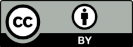 Program/Student Learning Outcomes and Program MapExceptionalVery GoodGoodIneffectiveProgram CIP code/s appropriate to program title and outcomes          1Effective program structure (prerequisites, course sequence, delivery methods, classroom/laboratory blend, stackable credential-structure provide a clear, logical “map” to completion for adult students)          2Outcomes aligned to occupational focus (industry skills and standards)         3Outcomes clearly stated           4Outcomes introduced/reinforced effectively           5Evidence of capstone assessment (licensure, industry certification, capstone project or TSA)           6Comments or recommendations:The documentation provided for the review process  SCCC on the MoHealthWin website demonstrates an established good foundation of a complete review. 1: The CIP codes and sequence of course work (self-paced) is appropriate for the program title and outcome.  2: Outstanding program frame with logical path to completion for adult learners.3: Outcomes are aligned with current industry standards.4: The documentation provided clearly states that the outcomes for engaging with ICD-10 and PCS.5: The outcomes are reinforced through self-pace practical skills assessments and built upon in following coursework.6: Evidence of successful, measurable assessment of -10 classification system.Comments or recommendations:The documentation provided for the review process  SCCC on the MoHealthWin website demonstrates an established good foundation of a complete review. 1: The CIP codes and sequence of course work (self-paced) is appropriate for the program title and outcome.  2: Outstanding program frame with logical path to completion for adult learners.3: Outcomes are aligned with current industry standards.4: The documentation provided clearly states that the outcomes for engaging with ICD-10 and PCS.5: The outcomes are reinforced through self-pace practical skills assessments and built upon in following coursework.6: Evidence of successful, measurable assessment of -10 classification system.Comments or recommendations:The documentation provided for the review process  SCCC on the MoHealthWin website demonstrates an established good foundation of a complete review. 1: The CIP codes and sequence of course work (self-paced) is appropriate for the program title and outcome.  2: Outstanding program frame with logical path to completion for adult learners.3: Outcomes are aligned with current industry standards.4: The documentation provided clearly states that the outcomes for engaging with ICD-10 and PCS.5: The outcomes are reinforced through self-pace practical skills assessments and built upon in following coursework.6: Evidence of successful, measurable assessment of -10 classification system.Comments or recommendations:The documentation provided for the review process  SCCC on the MoHealthWin website demonstrates an established good foundation of a complete review. 1: The CIP codes and sequence of course work (self-paced) is appropriate for the program title and outcome.  2: Outstanding program frame with logical path to completion for adult learners.3: Outcomes are aligned with current industry standards.4: The documentation provided clearly states that the outcomes for engaging with ICD-10 and PCS.5: The outcomes are reinforced through self-pace practical skills assessments and built upon in following coursework.6: Evidence of successful, measurable assessment of -10 classification system.Comments or recommendations:The documentation provided for the review process  SCCC on the MoHealthWin website demonstrates an established good foundation of a complete review. 1: The CIP codes and sequence of course work (self-paced) is appropriate for the program title and outcome.  2: Outstanding program frame with logical path to completion for adult learners.3: Outcomes are aligned with current industry standards.4: The documentation provided clearly states that the outcomes for engaging with ICD-10 and PCS.5: The outcomes are reinforced through self-pace practical skills assessments and built upon in following coursework.6: Evidence of successful, measurable assessment of -10 classification system.Course Objectives ExceptionalVery GoodGoodIneffectiveAppropriate to course level            1Clearly stated from student perspective          2Measurable          3Address/support one or more outcome          4Comments or recommendations:1. The course objectives are relevant to program learning outcomes.2. Excellent from student perspective because course objectives are coherent, current and learner focused.3. Precision measurability for student needs.4. The full range of course objectives supports outcome and provides enrichment for learner success.Comments or recommendations:1. The course objectives are relevant to program learning outcomes.2. Excellent from student perspective because course objectives are coherent, current and learner focused.3. Precision measurability for student needs.4. The full range of course objectives supports outcome and provides enrichment for learner success.Comments or recommendations:1. The course objectives are relevant to program learning outcomes.2. Excellent from student perspective because course objectives are coherent, current and learner focused.3. Precision measurability for student needs.4. The full range of course objectives supports outcome and provides enrichment for learner success.Comments or recommendations:1. The course objectives are relevant to program learning outcomes.2. Excellent from student perspective because course objectives are coherent, current and learner focused.3. Precision measurability for student needs.4. The full range of course objectives supports outcome and provides enrichment for learner success.Comments or recommendations:1. The course objectives are relevant to program learning outcomes.2. Excellent from student perspective because course objectives are coherent, current and learner focused.3. Precision measurability for student needs.4. The full range of course objectives supports outcome and provides enrichment for learner success.Module or Unit ObjectivesExceptionalVery GoodGoodIneffectiveClearly linked to course objectives           1Address one or more course objective           2Clearly stated from student perspective           3Measurable           4Comments or recommendations:1. Module or Unit objectives are directly linked to course objectives with clarity and relevance.2. The sub-unit objectives are transparent to the intent of the online course(s).3. Student perspective of unit objective is exceptionally framed to program learning and student needs.4. Measurability of unit objectives is fractional to overall program. This is a best practice methodology for ICD-10-CM/PCS.Comments or recommendations:1. Module or Unit objectives are directly linked to course objectives with clarity and relevance.2. The sub-unit objectives are transparent to the intent of the online course(s).3. Student perspective of unit objective is exceptionally framed to program learning and student needs.4. Measurability of unit objectives is fractional to overall program. This is a best practice methodology for ICD-10-CM/PCS.Comments or recommendations:1. Module or Unit objectives are directly linked to course objectives with clarity and relevance.2. The sub-unit objectives are transparent to the intent of the online course(s).3. Student perspective of unit objective is exceptionally framed to program learning and student needs.4. Measurability of unit objectives is fractional to overall program. This is a best practice methodology for ICD-10-CM/PCS.Comments or recommendations:1. Module or Unit objectives are directly linked to course objectives with clarity and relevance.2. The sub-unit objectives are transparent to the intent of the online course(s).3. Student perspective of unit objective is exceptionally framed to program learning and student needs.4. Measurability of unit objectives is fractional to overall program. This is a best practice methodology for ICD-10-CM/PCS.Comments or recommendations:1. Module or Unit objectives are directly linked to course objectives with clarity and relevance.2. The sub-unit objectives are transparent to the intent of the online course(s).3. Student perspective of unit objective is exceptionally framed to program learning and student needs.4. Measurability of unit objectives is fractional to overall program. This is a best practice methodology for ICD-10-CM/PCS.Instructional Materials and Lab ResourcesExceptionalVery GoodGoodIneffectiveSupport stated course and module or unit learning objectives           1Meet/reflect current industry practices and standards          2Provide options for multiple learning styles           3Resources/materials are cited properly          4Evidence of innovation to support adult learner success          5Comments and recommendations:1. Instructional materials directly support and enhance module or unit learning objectives.2. Excellent use of variety of instructional materials.3. Multiple learning styles options was apparent in various levels of materials.4. Reference and citation to reinforcement resources are pristine.5. Trendy, innovative strategies are employed throughout materials to buttress adult learner successes in ICD-10-CM and PCS.Comments and recommendations:1. Instructional materials directly support and enhance module or unit learning objectives.2. Excellent use of variety of instructional materials.3. Multiple learning styles options was apparent in various levels of materials.4. Reference and citation to reinforcement resources are pristine.5. Trendy, innovative strategies are employed throughout materials to buttress adult learner successes in ICD-10-CM and PCS.Comments and recommendations:1. Instructional materials directly support and enhance module or unit learning objectives.2. Excellent use of variety of instructional materials.3. Multiple learning styles options was apparent in various levels of materials.4. Reference and citation to reinforcement resources are pristine.5. Trendy, innovative strategies are employed throughout materials to buttress adult learner successes in ICD-10-CM and PCS.Comments and recommendations:1. Instructional materials directly support and enhance module or unit learning objectives.2. Excellent use of variety of instructional materials.3. Multiple learning styles options was apparent in various levels of materials.4. Reference and citation to reinforcement resources are pristine.5. Trendy, innovative strategies are employed throughout materials to buttress adult learner successes in ICD-10-CM and PCS.Comments and recommendations:1. Instructional materials directly support and enhance module or unit learning objectives.2. Excellent use of variety of instructional materials.3. Multiple learning styles options was apparent in various levels of materials.4. Reference and citation to reinforcement resources are pristine.5. Trendy, innovative strategies are employed throughout materials to buttress adult learner successes in ICD-10-CM and PCS.Learning ActivitiesExceptionalVery GoodGoodIneffectivePromote achievement of stated module or unit objectives           1Materials/resources (to include equipment, tools and software) are presented in a way that students understand purpose and use in healthcare and other industry settings          2Provide opportunities for interaction and active learning           3Provide options for multiple learning styles           4Linked to current industry practices and standards          5Evidence of innovation to support adult learner success          6Comments and recommendations:1. Selected and offered learning activities achieve stated objectives at all hierarchy levels.2. Appreciate clarity of materials presented within healthcare industry.3. Opportunities for interactive and engaged learning is apparent.  Use of encoder could have enhanced learning experiences.4. Activities are multi-layered for various learning styles.5. Excellent use of cutting-edge activities reflecting current practices and standards.6. Smart use of innovations to support and enhance adult learner successes.  Framing activities with body system exposures, progressive assessments and blending of materials with learning activities is a splendid use of innovation.Comments and recommendations:1. Selected and offered learning activities achieve stated objectives at all hierarchy levels.2. Appreciate clarity of materials presented within healthcare industry.3. Opportunities for interactive and engaged learning is apparent.  Use of encoder could have enhanced learning experiences.4. Activities are multi-layered for various learning styles.5. Excellent use of cutting-edge activities reflecting current practices and standards.6. Smart use of innovations to support and enhance adult learner successes.  Framing activities with body system exposures, progressive assessments and blending of materials with learning activities is a splendid use of innovation.Comments and recommendations:1. Selected and offered learning activities achieve stated objectives at all hierarchy levels.2. Appreciate clarity of materials presented within healthcare industry.3. Opportunities for interactive and engaged learning is apparent.  Use of encoder could have enhanced learning experiences.4. Activities are multi-layered for various learning styles.5. Excellent use of cutting-edge activities reflecting current practices and standards.6. Smart use of innovations to support and enhance adult learner successes.  Framing activities with body system exposures, progressive assessments and blending of materials with learning activities is a splendid use of innovation.Comments and recommendations:1. Selected and offered learning activities achieve stated objectives at all hierarchy levels.2. Appreciate clarity of materials presented within healthcare industry.3. Opportunities for interactive and engaged learning is apparent.  Use of encoder could have enhanced learning experiences.4. Activities are multi-layered for various learning styles.5. Excellent use of cutting-edge activities reflecting current practices and standards.6. Smart use of innovations to support and enhance adult learner successes.  Framing activities with body system exposures, progressive assessments and blending of materials with learning activities is a splendid use of innovation.Comments and recommendations:1. Selected and offered learning activities achieve stated objectives at all hierarchy levels.2. Appreciate clarity of materials presented within healthcare industry.3. Opportunities for interactive and engaged learning is apparent.  Use of encoder could have enhanced learning experiences.4. Activities are multi-layered for various learning styles.5. Excellent use of cutting-edge activities reflecting current practices and standards.6. Smart use of innovations to support and enhance adult learner successes.  Framing activities with body system exposures, progressive assessments and blending of materials with learning activities is a splendid use of innovation.Assessment Tools/Criteria for EvaluationExceptionalVery GoodGoodIneffectiveMeasure stated learning objectives and link to industry standards          1Align with course activities and resources            2Include specific and descriptive criteria for evaluation of student work/participation            3Sequenced throughout instructional period to enable students to build on feedback            4Varied and appropriate to content            5Provide opportunities for students to measure their own learning progress           6Comments and recommendations:1. Robust assessment for qualitative and quantitative proficiency of coding.2. Aligned with accrediting bodies outcomes, course activities and rich resource are well blended.3. Descriptive criteria is easily understood and identified.4. Very good feedback loop for progressive enhancements.5. Assessment tools vary within appropriate content.  It is scalable and interpretative.6. Opportunities for improvement are available to students within their sphere of learning progress.Comments and recommendations:1. Robust assessment for qualitative and quantitative proficiency of coding.2. Aligned with accrediting bodies outcomes, course activities and rich resource are well blended.3. Descriptive criteria is easily understood and identified.4. Very good feedback loop for progressive enhancements.5. Assessment tools vary within appropriate content.  It is scalable and interpretative.6. Opportunities for improvement are available to students within their sphere of learning progress.Comments and recommendations:1. Robust assessment for qualitative and quantitative proficiency of coding.2. Aligned with accrediting bodies outcomes, course activities and rich resource are well blended.3. Descriptive criteria is easily understood and identified.4. Very good feedback loop for progressive enhancements.5. Assessment tools vary within appropriate content.  It is scalable and interpretative.6. Opportunities for improvement are available to students within their sphere of learning progress.Comments and recommendations:1. Robust assessment for qualitative and quantitative proficiency of coding.2. Aligned with accrediting bodies outcomes, course activities and rich resource are well blended.3. Descriptive criteria is easily understood and identified.4. Very good feedback loop for progressive enhancements.5. Assessment tools vary within appropriate content.  It is scalable and interpretative.6. Opportunities for improvement are available to students within their sphere of learning progress.Comments and recommendations:1. Robust assessment for qualitative and quantitative proficiency of coding.2. Aligned with accrediting bodies outcomes, course activities and rich resource are well blended.3. Descriptive criteria is easily understood and identified.4. Very good feedback loop for progressive enhancements.5. Assessment tools vary within appropriate content.  It is scalable and interpretative.6. Opportunities for improvement are available to students within their sphere of learning progress.Innovative or enhanced strategiesExceptionalVery GoodGoodIneffectiveEvidence industry input/standards in program design and curricular components           1Evidence of program enhancements to support adult learner            2If program has run long enough, is there evidence that enhancements to it have improved pass rates?            3Comments or recommendations:1. Dynamic design for this online program and the curricular facets.2. Flexibility of this program is evidenced in the framework to continuously support engaged learning.3. With the ICD-10-CM/PCS implementation delay to October 1, 2015, opportunity for continued, focused enhancements to the course will positively affect pass rates for proficiency and credentialing.Overall comments:This online offering for enrichment in clinical nosology (I-10) is superbly framed.  It is logical, coherent and current high value to adult learners in this specialty area.  This overarching review allowed me to look at individual components for integrity and relevance content.  The aggregate view indicates excellent academic pathway mapping, Course objectives support modular unit objectives which flows into the instructional materials, learning activities and the measurable assessment.It was a pleasure to review SCCC product and lend endorsement for ICD-10-CM/PCS online didactic offering.Comments or recommendations:1. Dynamic design for this online program and the curricular facets.2. Flexibility of this program is evidenced in the framework to continuously support engaged learning.3. With the ICD-10-CM/PCS implementation delay to October 1, 2015, opportunity for continued, focused enhancements to the course will positively affect pass rates for proficiency and credentialing.Overall comments:This online offering for enrichment in clinical nosology (I-10) is superbly framed.  It is logical, coherent and current high value to adult learners in this specialty area.  This overarching review allowed me to look at individual components for integrity and relevance content.  The aggregate view indicates excellent academic pathway mapping, Course objectives support modular unit objectives which flows into the instructional materials, learning activities and the measurable assessment.It was a pleasure to review SCCC product and lend endorsement for ICD-10-CM/PCS online didactic offering.Comments or recommendations:1. Dynamic design for this online program and the curricular facets.2. Flexibility of this program is evidenced in the framework to continuously support engaged learning.3. With the ICD-10-CM/PCS implementation delay to October 1, 2015, opportunity for continued, focused enhancements to the course will positively affect pass rates for proficiency and credentialing.Overall comments:This online offering for enrichment in clinical nosology (I-10) is superbly framed.  It is logical, coherent and current high value to adult learners in this specialty area.  This overarching review allowed me to look at individual components for integrity and relevance content.  The aggregate view indicates excellent academic pathway mapping, Course objectives support modular unit objectives which flows into the instructional materials, learning activities and the measurable assessment.It was a pleasure to review SCCC product and lend endorsement for ICD-10-CM/PCS online didactic offering.Comments or recommendations:1. Dynamic design for this online program and the curricular facets.2. Flexibility of this program is evidenced in the framework to continuously support engaged learning.3. With the ICD-10-CM/PCS implementation delay to October 1, 2015, opportunity for continued, focused enhancements to the course will positively affect pass rates for proficiency and credentialing.Overall comments:This online offering for enrichment in clinical nosology (I-10) is superbly framed.  It is logical, coherent and current high value to adult learners in this specialty area.  This overarching review allowed me to look at individual components for integrity and relevance content.  The aggregate view indicates excellent academic pathway mapping, Course objectives support modular unit objectives which flows into the instructional materials, learning activities and the measurable assessment.It was a pleasure to review SCCC product and lend endorsement for ICD-10-CM/PCS online didactic offering.Comments or recommendations:1. Dynamic design for this online program and the curricular facets.2. Flexibility of this program is evidenced in the framework to continuously support engaged learning.3. With the ICD-10-CM/PCS implementation delay to October 1, 2015, opportunity for continued, focused enhancements to the course will positively affect pass rates for proficiency and credentialing.Overall comments:This online offering for enrichment in clinical nosology (I-10) is superbly framed.  It is logical, coherent and current high value to adult learners in this specialty area.  This overarching review allowed me to look at individual components for integrity and relevance content.  The aggregate view indicates excellent academic pathway mapping, Course objectives support modular unit objectives which flows into the instructional materials, learning activities and the measurable assessment.It was a pleasure to review SCCC product and lend endorsement for ICD-10-CM/PCS online didactic offering.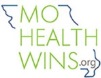 MoHealthWINs